ĐƠN DỰ TUYỂN 
Chức danh/công việc dự tuyển:…………………………………………………….. Mã số:……CHI TIẾT CÁ NHÂNQUAN HỆ GIA ĐÌNHQÚA TRÌNH HỌC TẬPGhi chú: Ghi rõ các bậc thợ khi học các Trường dạy nghềCÁC KHÓA ĐÀO TẠO KHÁCKỸ NĂNG NGOẠI NGỮ (đánh dấu “X”)KỸ NĂNG KHÁC (đánh dấu “X”)SỞ THÍCH GIẢI TRÍ (đánh dấu “X”)QÚA TRÌNH CÔNG TÁCCÁC THÔNG TIN KHÁCTôi xác nhận là lời khai trên đây hoàn toàn đúng sự thật. Tôi chấp nhận bất cứ sự thẩm tra nào và hoàn toàn chịu trách nhiệm nếu có gì sai trái về các nội dung nêu trên.Tôi cam kết sẽ bổ túc hồ sơ đầy đủ theo yêu cầu của Công ty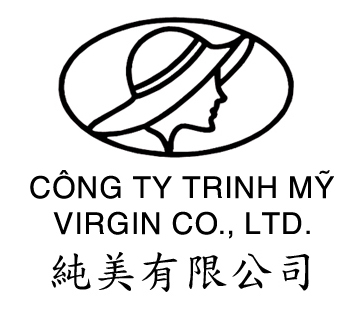 ĐÁNH GIÁ KẾT QUẢ PHỎNG VẤNHọ và tên:Họ và tên:Họ và tên:Họ và tên:Giới tính: Nam,  NữGiới tính: Nam,  NữGiới tính: Nam,  NữNgày sinh:Nơi sinh:Nơi sinh:Nơi sinh:Nguyên quán:Nguyên quán:Nguyên quán:Địa chỉ thường trú:Địa chỉ thường trú:Địa chỉ thường trú:Địa chỉ thường trú:Dân tộc:Dân tộc:Địa chỉ tạm trú:Địa chỉ tạm trú:Địa chỉ tạm trú:Địa chỉ tạm trú:Quốc tịch:Quốc tịch:Điện thoại:Số CMND:Số CMND:Số CMND:Ngày cấp:Ngày cấp:Nơi cấp:Nơi cấp:Tình trạng sức khỏe:Chiều cao:Chiều cao:Chiều cao:Cân nặng:Cân nặng:Thị lực:Đã hoàn thành NVQS Đoàn viên Đoàn viên Đoàn viên Đảng viên Đảng viên Dị tật nếu có Có gia đình, Độc thânCó gia đình, Độc thânSố conSố conCó bằng lái xe ô tô:, Xe máy, KhácCó bằng lái xe ô tô:, Xe máy, KhácCó bằng lái xe ô tô:, Xe máy, KhácSTTHọ tênQuan hệTuổiNghề nghiệpNơi công tác123456Trình độTên trườngThời gianThời gianChuyên ngànhCấp bằng Chứng chỉHệ hoặc Bậc thợTrình độTên trườngTừ nămĐến nămChuyên ngànhCấp bằng Chứng chỉHệ hoặc Bậc thợPTCSPTTHTCCĐĐH1ĐH2Sau ĐHTên trường, Trung tâmTên trường, Trung tâmNội dung khóa họcThời gianThời gianChứng nhậnChứng nhậnTên trường, Trung tâmTên trường, Trung tâmNội dung khóa họcTừ nămĐến nămChứng nhậnChứng nhậnĐÁNH GIÁ KẾT QUẢ PHỎNG VẤNĐÁNH GIÁ KẾT QUẢ PHỎNG VẤNĐÁNH GIÁ KẾT QUẢ PHỎNG VẤNĐÁNH GIÁ KẾT QUẢ PHỎNG VẤNĐÁNH GIÁ KẾT QUẢ PHỎNG VẤNNgoại ngữChứng chỉNóiNóiNóiNóiĐọcĐọcĐọcĐọcViếtViếtViếtViếtNgoại ngữChứng chỉGiỏiKháTBYếuGiỏiKháTBYếuGiỏiKháTBYếuNội dungGiỏiKháTBYếuNội dungGiỏiKháTBYếuWordHội họaExcelDịch thuậtPower PointÂm nhạcĐánh máyTelex, Fax Lập trình KhácBóng đáBóng bànBóng rổBóng chuyềnBơi lộiCầu lôngQuần vợtVăng nghệDu lịchPhim ảnhSách báoKhácTên Công tyĐịa chỉ - Điện thoạiThời gianThời gianCông việc (Mức lương)Lý do thôi việcTên Công tyĐịa chỉ - Điện thoạiTừ nămĐến nămCông việc (Mức lương)Lý do thôi việcPhương tiện di chuyển:Phương tiện di chuyển:Khả năng làm việc ngoài giờ: Có , Không Thời gian làm việc: Hành chính , ca SX , tùy Cty Thời gian làm việc: Hành chính , ca SX , tùy Cty Mức lương đề nghị:Ngày dự kiến nhận việc:Có thể công tác xa ,  Đang mang thai Có thể công tác xa ,  Đang mang thai Ngày…...tháng……năm 2015                                              Chữ ký ứng viênNgày…...tháng……năm 2015                                              Chữ ký ứng viên